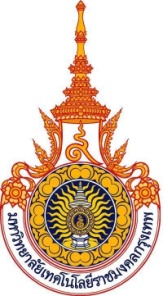 ใบเสนอชื่อบุคคลเข้ารับการสรรหาเป็นกรรมการสภามหาวิทยาลัยผู้ทรงคุณวุฒิมหาวิทยาลัยเทคโนโลยีราชมงคลกรุงเทพ						         วันที่............เดือน................................พ.ศ. ๒๕๖๔เรื่อง	การเสนอชื่อบุคคลเข้ารับการสรรหาเป็นกรรมการสภามหาวิทยาลัยผู้ทรงคุณวุฒิเรียน	ประธานกรรมการสรรหากรรมการสภามหาวิทยาลัยผู้ทรงคุณวุฒิสิ่งที่ส่งมาด้วย	 ๑. ใบเสนอชื่อเข้ารับการสรรหากรรมการสภามหาวิทยาลัยผู้ทรงคุณวุฒิ (แบบ คสก.๔) จำนวน ๑ ชุด พร้อมสำเนาซึ่งรับรองความถูกต้องแล้วทุกหน้า จำนวน ๑๔ ชุด		 ๒. แบบ คสก. ๕ จำนวน ๑ ชุด พร้อมสำเนาซึ่งรับรองความถูกต้องแล้วทุกหน้าจำนวน ๑๔ ชุด		 ๓. รูปถ่ายสีหน้าตรงไม่สวมหมวกและไม่สวมแว่นตาดำ แต่งกายสุภาพ ขนาด ๑ นิ้ว  ซึ่งถ่ายมาแล้วไม่เกิน ๑ ปี (ไม่รวมขอบขาวและไม่รับรูปสแกน) ข้าราชการสวมเครื่องแบบปกติขาว หรือเต็มยศ ประดับเครื่องราชอิสริยาภรณ์ชั้นตราที่ได้รับสูงสูงสุด บุคคลทั่วไป ชายสวมชุดสากล สตรีสวมชุดสุภาพ จำนวน ๓ รูป โดยเขียนชื่อ-สกุล ด้านหลังรูป	    	๔. เอกสารรวบรวมผลงานของผู้ถูกเสนอชื่อ จำนวน ๑ ชุด พร้อมสำเนาซึ่งรับรองความถูกต้องแล้วทุกหน้าจำนวน ๑๔ ชุดนำส่งพร้อมใบสมัคร โดยใส่ซองปิดผนึก	    	๕. สำเนาบัตรประจำตัวประชาชน หรือสำเนาบัตรข้าราชการ หรือสำเนาเอกสารที่ทางราชการออกให้ของผู้ถูกเสนอชื่อผู้สมควรดำรงตำแหน่งกรรมการสภามหาวิทยาลัย พร้อมรับรองสำเนาถูกต้อง	    	๖. เอกสารประกอบอื่นๆ (ถ้ามี)  จำนวน ๑ ชุด  พร้อมรับรองสำเนาจำนวน ๑๔ ชุด โปรดระบุ			๖.๑ ..........................................................................................................................			๖.๒ ..........................................................................................................................	ตามประกาศคณะกรรมการสรรหากรรมการสภามหาวิทยาลัยผู้ทรงคุณวุฒิ มหาวิทยาลัยเทคโนโลยีราชมงคลกรุงเทพ เรื่อง กระบวนการสรรหาผู้สมควรดำรงตำแหน่งกรรมการสภามหาวิทยาลัยผู้ทรงคุณวุฒิ ที่มีความรู้ความเชี่ยวชาญ แทนตำแหน่งที่ว่างลง ๑๑ ตำแหน่ง ลงวันที่ ๑๖ มีนาคม พ.ศ. ๒๕๖๔ กำหนดให้ผู้มีคุณสมบัติตามข้อบังคับมหาวิทยาลัยเทคโนโลยีราชมงคลกรุงเทพ ว่าด้วยหลักเกณฑ์และวิธีการได้มาซึ่งกรรมการสภามหาวิทยาลัยผู้ทรงคุณวุฒิ พ.ศ. ๒๕๖๔ ยื่นใบสมัครในระหว่างวันที่ ๑๗ – ๒๒ มีนาคม พ.ศ. ๒๕๖๔ นั้น	ในการนี้ ข้าพเจ้า...........................................................................ตำแหน่ง.........................................................มีความประสงค์เสนอชื่อ........................................................................... เข้ารับการพิจารณาสรรหาเป็นผู้ที่สมควรดำรงตำแหน่งกรรมการสภามหาวิทยาลัยผู้ทรงคุณวุฒิ มหาวิทยาลัยเทคโนโลยีราชมงคลกรุงเทพ ที่มีความรู้ความเชี่ยวชาญในด้าน......................................................................................	พร้อมนี้ ข้าพเจ้าได้ส่งเอกสารประวัติและข้อมูลเบื้องต้น ตามข้อบังคับมหาวิทยาลัยเทคโนโลยีราชมงคลกรุงเทพ ว่าด้วยหลักเกณฑ์และวิธีการได้มาซึ่งกรรมการมหาวิทยาลัยผู้ทรงคุณวุฒิ พ.ศ. ๒๕๕๖ ไว้อย่างถูกต้องและครบถ้วน เพื่อประกอบการพิจารณามาด้วยแล้ว		จึงเรียนมาเพื่อโปรดพิจารณา	ลงชื่อ.............................................................................							 (.......................................................................)			           ผู้เสนอชื่อผู้ได้รับการเสนอชื่อแสดงความยินยอมให้เสนอชื่อ เพื่อเข้ารับการสรรหาเป็นกรรมการสภามหาวิทยาลัยผู้ทรงคุณวุฒิ มหาวิทยาลัยเทคโนโลยีราชมงคลกรุงเทพ	ข้าพเจ้า.......................................................................ตำแหน่ง.....................................................ได้พิจารณาและรับทราบเงื่อนไข เข้าใจในข้อบังคับและยินยอมในการเสนอชื่อเข้ารับการสรรหากรรมการสภามหาวิทยาลัยผู้ทรงคุณวุฒิ มหาวิทยาลัยเทคโนโลยีราชมงคลกรุงเทพ ตลอดจนได้ส่งประวัติและข้อมูลเบื้องต้นไว้อย่างถูกต้อง                 และครบถ้วน                                                          	ลงชื่อ.............................................................................						           (.......................................................................)		               ผู้ได้รับการเสนอชื่อ